Приложение  №1Адресный перечень дворовых территорий многоквартирных домовПриложение  №2Адресный перечень муниципальных территорий общего пользованияПриложение №3ПЕРЕЧЕНЬосновных мероприятий муниципальной программы «Формирование современной городской среды на территории МО «город Дятьково»» на 2020 г.ПЕРЕЧЕНЬосновных мероприятий муниципальной программы «Формирование современной городской среды на территории МО «город Дятьково»» на 2021 г.ПЕРЕЧЕНЬосновных мероприятий муниципальной программы «Формирование современной городской среды на территории МО «город Дятьково»» на 2022 г.Приложение №4Значение результатов  проектаПриложение №5Показатели результативности исполнения мероприятий в целях софинансирования которых предоставляется субсидия 	Приложение №6Перечень образцов элементов благоустройства дворовых территорий в 2021 г.Приложение №7Адресный перечень объектов недвижимого имущества (включая объекты незавершенного строительства) и земельных участков, находящихся в собственности (пользовании) юридических лиц и индивидуальных предпринимателей, которые подлежат благоустройству не позднее 2020 года за счет средств указанных лиц в соответствии с соглашениями, заключенными с органами местного самоуправления.Приложение 8План реализации муниципальной программы «Формирование современной городской среды на территории МО «город Дятьково»на 2018-2024 годы» (этап 2021 г.)План реализации муниципальной программы «Формирование современной городской среды на территории МО «город Дятьково»на 2018-2024 годы» (этап 2022 г.)№ п/пАдрес дворовой территорииПлощадь дворовой террито-рии, м2Объем финансирования,  руб.Объем финансирования,  руб.Объем финансирования,  руб.Объем финансирования,  руб.Примечание№ п/пАдрес дворовой территорииПлощадь дворовой террито-рии, м2всегообластной  бюджетбюджетМОвнебюд-жетные средстваПримечание2020 г.2020 г.2020 г.2020 г.2020 г.2020 г.2020 г.2020 г.1ул.Карла Маркса д.9,1162851 276 874,401 245 407,3112  579,8718 887,22работы выполнены2ул.Дмитрия Ульянова д.51020317 623,38307 969,583 110,806 543,00работы выполнены312 м/н д.460001 194 723,591 166 873,2511 786,6016 063,74работы выполнены4Ул.Красная Роза д.942500563 620,53554 672,775 602,763 345,00работы выполненыВсего:158053 352 841,903 274 922,9133 080,03  44 838,962021 г.2021 г.2021 г.2021 г.2021 г.2021 г.2021 г.2021 г.1ул. Станционная д.36,д.37,д.384050925 701,12916 444,119 257,010,00работы выполнены2ул. Усадьба РТС д.24, д.3060001 712 802,541 687 798,41 17 048,477 955,66работы выполнены312 м/н д.6, д.7130001 285 337,321 263 007,8312 757,659 571,84работы выполнены4пр-кт Доброславина д.122250749 437,77739 327,627 467,952 642,20работы выполнены5ул.К.Маркса д.86000723 056,51713 707,327 209,162 140,03работы выполнены613 м/н д.2254001 187 973,931 172 818,8411 846,653 308,44работы выполненыВсего:367006 584 309,196 493 104,1365 586,8926 618,172022 г.2022 г.2022 г.2022 г.2022 г.2022 г.2022 г.2022 г.1ул. Ленина д.20845001 000 000,00990 000,0010 000,00-разработка ПСД213 м/н д.850001 000 000,00990 000,0010 000,00-разработка ПСД3пер.Красина д.227301 000 000,00990 000,0010 000,00-разработка ПСД4ул. Циолковского д.31750700 000,00693 000,007 000,00-разработка ПСДВсего:139803 700 000,003 663 000,0037 000,00-2023 г.2023 г.2023 г.2023 г.2023 г.2023 г.2023 г.2023 г.1ул. Фокина д.651750213 м/н д.5, д.6, д.74800313 м/н д.2 112004ул.Качалова д.7а82505ул. Московская д.330006ул.Ленина д.10758307ул. Садовая д.113350813 м/н д.192250912 м/н д.160001012 м/н д.2209001112 м/н д.345001212 м/н д.946501312 м/н д.854001412 м/н д.6а70001512 м/н д.10,д.11,д.1274861613 м/н д.14190001713 м/н д.15,д.16,д.17,д.1837601813 м/н д.20140001913 м/н д.2160002013 м/н д.23552521ул. Базарная д.18900022ул. Дм. Ульянова д.4157523ул. Дм. Ульянова д.15150024ул. Железнодорожная д.6,д.8619225ул. Железнодорожная д.10600026ул. Крупская д.2,д.2а,ул.Станционная д.40157527пер.К.Маркса д.1,д.3700028пер.К.Маркса д.4320029ул.К.Маркса д.1,д.3350030ул.К.Маркса д.2272031ул.Качалова д.5 202532ул.Качалова д.9400033ул.Качалова д.14, пер. Красина д.2289034ул.Красная Роза д.92700035ул. Ленина д.111,169036ул. Ленина д.109,д.105,д.103,д.113340037ул. Ленина д.1171040038ул. Ленина д.131202539ул. Ленина д.133575840ул. Ленина д.164160041ул. Ленина д.168385042ул. Ленина д.137150043ул. Ленина д.14390044ул. Ленина д.145900Всего:246 2312024 г.2024 г.2024 г.2024 г.2024 г.2024 г.2024 г.2024 г.1ул. Ленина д.14724752ул. Ленина д.19212003ул. Ленина д.19414004ул. Ленина д.18751005ул. Ленина д.189, ул. Крупская д.1070006ул. Ленина д.21246757ул. Ленина д.22645108ул. Ленина д.22825009ул. Мира д.2,д.4460010ул. Мира д.1272011ул. Мира д.3420012ул. Мира д.5405013ул. Мира д.8,д.10630014ул. Садовая д.8,10523815ул. Садовая д.9157516ул. Садовая д.13157517ул. Садовая д.15165018ул. Садовая д.19,17300019ул. Садовая д.21100020ул. Садовая д.25150021ул. Советская д.1а521422ул.Станционнаяд.30,д.31,д.32,д.33,д.34840023ул. Станционная д.30а100024ул. Станционная д.35105025ул. Станционнаяд.39105026ул. Толстого д.13280027ул. Усадьба РТС д.10122528ул. Усадьба РТС д.23200029ул. Фокина д.12315030ул. Фокина д.63480031ул. Городок Строителей д.3135032ул. Городок Строителей д.4,д.7657033ул. Гусева д3400034ул. Дм. Ульянова д.1153035ул. Дм. Ульянова д.2220036ул. Дм. Ульянова д.3135037ул. Ленина д.123,д.1191600038ул. Ленина д.121200039ул. Ленина д.125560040ул. Ленина д.127240041ул. Ленина д.180396342ул. Московская д.3583043ул. Московская д.4339244ул. Московская д.6360045ул. Садовая д.1225046ул. Садовая д.3225047ул. Садовая д.7160048ул. Циолковского д.9,д.11 390049ул. Циолковского д.30150050ул. Шувалова д.12000Всего:170242№ п/пМесто расположения  территории общего пользованияПлощадь террито-рии, м2Объем финансирования, руб.Объем финансирования, руб.Объем финансирования, руб.Объем финансирования, руб.Примечание№ п/пМесто расположения  территории общего пользованияПлощадь террито-рии, м2всегообластной бюджетбюджетМОвнебюджетные средст-ваПримечание202020202020202020202020202020201Благоустройство пешеходной части ул. Ленина от д. 196 до д.228 в г.Дятьково Брянской области8 8206 886 829,966 817 961,66 68 868,30-Ремонт тротуаров, замена уличных светильников, установка пешеходного ограждения2Благоустройство пешеходной части ул.Карла Маркса в г.Дятьково Брянской области1 2862 998 966,442 968 976,7829 989,66-Ремонт тротуаровВсего10 1069 885 796,409 786 938,4498 857,96-202120212021202120212021202120211Благоустройство территории мемориала советским воинам, партизанам и подпольщикам2 100 5 340 311,775 286 908,6553 403,12-Замена бетонных плит на тротуарную плитку, ремонт памятника, устройство светового оформленияВсего2 1005 340 311,775 286 908,6553 403,12202220222022202220222022202220221Благоустройство территории городского парка в г.Дятьково Брянской области  (1 этап)6 2506 500 000,006 435 000,0065 000,00Устройство пешеходных дорожек, проезда, ливневой канализации, входной группы, освещения2Благоустройство пешеходной части пр-та Доброславина от ул.Ленина до 13 мик-на8371 800 000,001 782 180,00  17 820,00Обустройство пешеходного тротуара и детской игровой площадкиВсего7 0878 300 000,008 217 180,0082 820,0020232023202320232023202320232023ХХХ1Парк Железнодорожный 26 600 Устройство пешеходных дорожек, установка лавочек, урн, детских игровых комплексов, санитарная обрезка и снос аварийных деревьев, очистка территории2Стадион26 452 Ремонт трибун и подтрибунных помещений, асфальтирование пешеходных дорожек, окраска ограждений, кронирование деревьев, благоустройство прилегающей территории.3Благоустройство территории городского парка в г.Дятьково Брянской области  (2 этап)100 631Устройство пешеходных дорожек, установка лавочек, урн, детских игровых комплексов, санитарная обрезка и снос аварийных деревьев, очистка территорииВсего153 683202420242024202420242024202420241Сквер около Храма Неопалимая Купина2 600 Ремонт пешеходных дорожек установка лавочек, урн, устройство уличного освещенияВсего2 600Итого:175 576Наименование основного мероприятияОтветственный исполнительСрокСрокОжидаемый непосредственный результат (краткое описание)Основные направления реализацииНаименование основного мероприятияОтветственный исполнительначалареализацииокончания реализацииОжидаемый непосредственный результат (краткое описание)Основные направления реализацииБлагоустройство муниципальных территорий общего пользованияБлагоустройство муниципальных территорий общего пользованияБлагоустройство муниципальных территорий общего пользованияБлагоустройство муниципальных территорий общего пользованияБлагоустройство муниципальных территорий общего пользованияБлагоустройство муниципальных территорий общего пользованияБлагоустройство пешеходной части ул. Ленина от д. 196 до д.228Администрация Дятьковского районаиюльдекабрьповышение уровня благоустройства муниципальных территорий общего пользованияРемонт тротуара и устройство уличного освещения с установкой светодиодных светильниковБлагоустройство пешеходной части ул.Карла Маркса в г.Дятьково Брянской областиАдминистрация Дятьковского районаиюльдекабрьповышение уровня благоустройства муниципальных территорий общего пользованияРемонт тротуаровБлагоустройство дворовых территорийБлагоустройство дворовых территорийБлагоустройство дворовых территорийБлагоустройство дворовых территорийБлагоустройство дворовых территорийБлагоустройство дворовых территорийг. Дятьково,ул.Карла Маркса д.9,11Администрация Дятьковского районаиюньдекабрьповышение уровня благоустройства дворовых территорий Выполнение работ по минимальному и дополнительному перечням работг. Дятьково, ул.Дмитрия Ульянова д.5Администрация Дятьковского районаиюньдекабрьповышение уровня благоустройства дворовых территорий Выполнение работ по минимальному и дополнительному перечням работг. Дятьково,12 м/н д.4Администрация Дятьковского районаиюньдекабрьповышение уровня благоустройства дворовых территорий Выполнение работ по минимальному и дополнительному перечням работг. Дятьково,ул.Красная Роза д.94Администрация Дятьковского районаиюньдекабрьповышение уровня благоустройства дворовых территорий Выполнение работ по минимальному и дополнительному перечням работНаименование основного мероприятияОтветственный исполнительСрокСрокОжидаемый непосредственный результат (краткое описание)Основные направления реализацииНаименование основного мероприятияОтветственный исполнительначалареализацииокончания реализацииОжидаемый непосредственный результат (краткое описание)Основные направления реализацииБлагоустройство муниципальных территорий общего пользованияБлагоустройство муниципальных территорий общего пользованияБлагоустройство муниципальных территорий общего пользованияБлагоустройство муниципальных территорий общего пользованияБлагоустройство муниципальных территорий общего пользованияБлагоустройство муниципальных территорий общего пользованияБлагоустройство территории мемориала советским воинам, партизанам и подпольщикамАдминистрация Дятьковского районамайсентябрьповышение уровня благоустройства муниципальных территорий общего пользованияРемонт асфальтного покрытия подъезда к мемориалу, замена бетонных плит на тротуарную плитку, ремонт памятникаБлагоустройство дворовых территорийБлагоустройство дворовых территорийБлагоустройство дворовых территорийБлагоустройство дворовых территорийБлагоустройство дворовых территорийБлагоустройство дворовых территорийг. Дятьково,ул. Станционная д.36,д.37,д.38Администрация Дятьковского районамайсентябрьповышение уровня благоустройства дворовых территорий Выполнение работ по минимальному перечням работг. Дятьково, ул. Усадьба РТС д.24, д.30Администрация Дятьковского районамайсентябрьповышение уровня благоустройства дворовых территорий Выполнение работ по минимальному и дополнительному перечням работг. Дятьково,12 м/н д.6, д.7Администрация Дятьковского районамайсентябрьповышение уровня благоустройства дворовых территорий Выполнение работ по минимальному и дополнительному перечням работг. Дятьково,пр-кт Доброславина д.12Администрация Дятьковского районамайсентябрьповышение уровня благоустройства дворовых территорий Выполнение работ по минимальному и дополнительному перечням работг. Дятьково,ул.К.Маркса д.8Администрация Дятьковского районамайсентябрьповышение уровня благоустройства дворовых территорий Выполнение работ по минимальному и дополнительному перечням работг. Дятьково,13 м/н д.22Администрация Дятьковского районамайсентябрьповышение уровня благоустройства дворовых территорий Выполнение работ по минимальному и дополнительному перечням работНаименование основного мероприятияОтветственный исполнительСрокСрокОжидаемый непосредственный результат (краткое описание)Основные направления реализацииНаименование основного мероприятияОтветственный исполнительначалареализацииокончания реализацииОжидаемый непосредственный результат (краткое описание)Основные направления реализацииБлагоустройство муниципальных территорий общего пользованияБлагоустройство муниципальных территорий общего пользованияБлагоустройство муниципальных территорий общего пользованияБлагоустройство муниципальных территорий общего пользованияБлагоустройство муниципальных территорий общего пользованияБлагоустройство муниципальных территорий общего пользованияБлагоустройство территории городского парка в г.Дятьково Брянской области  (1 этап)Администрация Дятьковского районамайсентябрьповышение уровня благоустройства муниципальных территорий общего пользованияУстройство пешеходных дорожек, проезда, ливневой канализации, входной группы, освещенияБлагоустройство пешеходной части пр-та Доброславина от ул.Ленина до 13 мик-наАдминистрация Дятьковского районамайсентябрьповышение уровня благоустройства муниципальных территорий общего пользованияОбустройство пешеходного тротуара и детской игровой площадкиБлагоустройство дворовых территорийБлагоустройство дворовых территорийБлагоустройство дворовых территорийБлагоустройство дворовых территорийБлагоустройство дворовых территорийБлагоустройство дворовых территорийг. Дятьково,ул. Ленина д.208Администрация Дятьковского районамайсентябрьповышение уровня благоустройства дворовых территорий Выполнение работ по минимальному и дополнительному перечням работг. Дятьково, 13 м/н д.8Администрация Дятьковского районамайсентябрьповышение уровня благоустройства дворовых территорий Выполнение работ по минимальному и дополнительному перечням работг. Дятьково,пер. Красина д.2Администрация Дятьковского районамайсентябрьповышение уровня благоустройства дворовых территорий Выполнение работ по минимальному и дополнительному перечням работг. Дятьково,ул.Циолковского д.3Администрация Дятьковского районамайсентябрьповышение уровня благоустройства дворовых территорий Выполнение работ по минимальному и дополнительному перечням работРезультат проектаТип результатаЕдиница измерения по ОКЕИЕдиница измерения по ОКЕИКонечный результатКонечный результатКод строкиЗначение результатаДата достижения результата (дд.мм.гг.)Результат проектаТип результатанаименованиекодзначениеДата достижения (дд.мм.гг.)Код строкиЗначение результатаДата достижения результата (дд.мм.гг.)123456789Реализованы мероприятия по благоустройству мест массового отдыха населения (городских парков)Общественных территорий (набережные, центральные площадки, парки и др.), муниципальных образований, предусмотренные муниципальной программой формирования современной городской средыБлагоустройство/ модернизация территорийЕдиница642031.12.202401131.12.2019Реализованы мероприятия по благоустройству мест массового отдыха населения (городских парков)Общественных территорий (набережные, центральные площадки, парки и др.), муниципальных образований, предусмотренные муниципальной программой формирования современной городской средыБлагоустройство/ модернизация территорийЕдиница642031.12.202402231.12.2020Реализованы мероприятия по благоустройству мест массового отдыха населения (городских парков)Общественных территорий (набережные, центральные площадки, парки и др.), муниципальных образований, предусмотренные муниципальной программой формирования современной городской средыБлагоустройство/ модернизация территорийЕдиница642031.12.202403031.12.2021Реализованы мероприятия по благоустройству мест массового отдыха населения (городских парков)Общественных территорий (набережные, центральные площадки, парки и др.), муниципальных образований, предусмотренные муниципальной программой формирования современной городской средыБлагоустройство/ модернизация территорийЕдиница642031.12.202404031.12.2022Реализованы мероприятия по благоустройству мест массового отдыха населения (городских парков)Общественных территорий (набережные, центральные площадки, парки и др.), муниципальных образований, предусмотренные муниципальной программой формирования современной городской средыБлагоустройство/ модернизация территорийЕдиница642031.12.202405031.12.2023Реализованы мероприятия по благоустройству мест массового отдыха населения (городских парков)Общественных территорий (набережные, центральные площадки, парки и др.), муниципальных образований, предусмотренные муниципальной программой формирования современной городской средыБлагоустройство/ модернизация территорийЕдиница642031.12.202406031.12.2024РезультатКод строкиНаименование объекта капитального строительства (объекта недвижимого имуществаМестонахождение(адрес)Код объектаФАИПНаправление инвестирования (строительство, проектно-изыскательские работы, реконструкция, техническое перевооружение, приобретение                 ЭтапОбъем финансового обеспечения достижения результатов, руб.Объем финансового обеспечения достижения результатов, руб.Объем финансового обеспечения достижения результатов, руб.Объем финансового обеспечения достижения результатов, руб.Объем финансового обеспечения достижения результатов, руб.Объем финансового обеспечения достижения результатов, руб.Объем финансового обеспечения достижения результатов, руб.Объем финансового обеспечения достижения результатов, руб.Объем финансового обеспечения достижения результатов, руб.Объем финансового обеспечения достижения результатов, руб.Объем финансового обеспечения достижения результатов, руб.Объем финансового обеспечения достижения результатов, руб.Объем финансового обеспечения достижения результатов, руб.Объем финансового обеспечения достижения результатов, руб.Объем финансового обеспечения достижения результатов, руб.Объем финансового обеспечения достижения результатов, руб.Объем финансового обеспечения достижения результатов, руб.Объем финансового обеспечения достижения результатов, руб.Объем финансового обеспечения достижения результатов, руб.Объем финансового обеспечения достижения результатов, руб.РезультатКод строкиНаименование объекта капитального строительства (объекта недвижимого имуществаМестонахождение(адрес)Код объектаФАИПНаправление инвестирования (строительство, проектно-изыскательские работы, реконструкция, техническое перевооружение, приобретение                 ЭтапвсеговсеговсеговсеговсеговсегоВ том числе средств субсидии из бюджета субъектаВ том числе средств субсидии из бюджета субъектаВ том числе средств субсидии из бюджета субъектаВ том числе средств субсидии из бюджета субъектаВ том числе средств субсидии из бюджета субъектаВ том числе средств субсидии из бюджета субъектаВ том числе средств субсидии из бюджета субъектаУровень софинансирования, (%)Уровень софинансирования, (%)Уровень софинансирования, (%)Уровень софинансирования, (%)Уровень софинансирования, (%)Уровень софинансирования, (%)Уровень софинансирования, (%)РезультатКод строкиНаименование объекта капитального строительства (объекта недвижимого имуществаМестонахождение(адрес)Код объектаФАИПНаправление инвестирования (строительство, проектно-изыскательские работы, реконструкция, техническое перевооружение, приобретение                 Этап2019 г.2020 г.2021 г.2022 г.2023 г.2024 г.2019 г.2020 г.2021 г.2022 г.2023 г.2024 г.2019 г.2019 г.2020 г.2021 г.2022 г.2023 г.2024 г.1234567891011121314151617181920202122232425Реализованы мероприятия  по благоустройству мест массового отдыха населения (городских парков), общественных территорий, (набережные, центральные площади, парки и др.) муниципального образования, предусмотренные муниципальной программой формирования современной городской среды01Благоустройство мемориала советским воинам, партизанам и подпольщикамв г.Дятьково Брянской областиБрянская область, г.Дятьково, ул.Ленина13 934 666,2613 238 638,3011 924 620,9611 718 816,3011 506 015,380,0013 795 319,5913 061 861,3511 805 374,7511 601 628,1411 390 955,230,0099,0099,0099,0099,0099,000,000,00Всего:13934666,2613 238 638,3011 924 620,9611 718 816,3011 506 015,380,0013795319,5913 061 861,3511 805 374,7511 601 628,1411 390 955,230,0099,0099,0099,0099,0099,000,000,00№ п/пНаименование оборудованияТехнические характеристики и применяемые материалы1Урна У-1.1 или эквивалент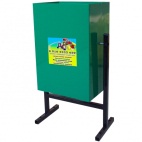 Габаритные размеры: 330 х 280 х 950 мм Применяемые материалы: Емкость урны изготовлена из листа стального марки Ст08. Для дополнительной  жесткости и травмобезопасности верхняя кромка ёмкости завальцована. Покрытие полимерно- порошковое.       Опора урны изготовлена из стальной трубы квадратного сечения. В нижней части опоры имеются отверстия для крепления урны к поверхности анкерами. Емкость урны опрокидывающаяся.2Скамья 4 или эквивалент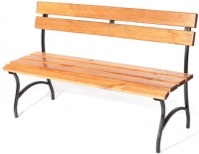 Габаритные размеры: ширина  не менее 600  мм; длина  не менее 1400  мм; высота 850  мм. Применяемые материалы:Скамейка должна быть  выполнена  на металлическом каркасе из стальной профильной трубы 20*20 мм. Сиденья со спинкой состоят из деревянных досок толщиной 110х40 мм. Сидение со спинкой состоят из деревянных досок сечением 110х40 мм в количестве 4 шт. и 2 шт. соответственно.Деревянные детали должны быть тщательно отшлифованы, загрунтованы и окрашены профессиональными акриловыми красками устойчивыми к воздействию атмосферных осадков и выгоранию. Окраска должна быть выполнена   в заводских условиях.3Ограждение №12 или эквивалент  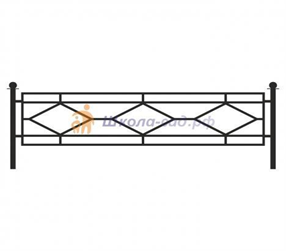 Габаритные размеры: размер секции: 2000 х 500 ммПрименяемые материалы:Каркас: профильная труба: 20х20 ммНаполнение: профильная труба 20х20 ммСтолб: профильная труба 40х40 ммМеталл должен быть покрашен полимерной порошковой краской ярких цветов, устойчивой к воздействию атмосферных осадков и выгоранию.Цвет газонного ограждения  необходимо согласовать дополнительно.№ п/пАдрес объектаКадастровый номер земельного участкаСобственник (пользователь)20192019201920191г. Дятьково, ул. Усадьба РТС, д.232:29:0010603:43ООО «Стройдело» (пользователь)2г. Дятьково, ул. Ленина, д.18432:29:0020302:53ООО «Торговый дом Мальцовский» (собственник)20202020202020201г. Дятьково, 13 микрорайон, поз.1 2-й очереди32:29:0000000:428ООО «Стройдело» (пользователь)2г. Дятьково, 13 микрорайон, поз.1 2-й очереди32:29:0020510:131ООО «Стройдело» (пользователь)Наименование контрольного события программыСтатусОтветственный исполнительСрок наступления контрольного события (дата)Срок наступления контрольного события (дата)Срок наступления контрольного события (дата)Срок наступления контрольного события (дата)Наименование контрольного события программыСтатусОтветственный исполнитель2021 год2021 год2021 год2021 годНаименование контрольного события программыСтатусОтветственный исполнительI кварталII кварталIII кварталIV кварталБлагоустройство территории мемориала советским воинам, партизанам и подпольщикам в г.Дятьково Брянской областиРаботы выполненыАдминистрация Дятьковского района--15.09.2021г.Благоустройство дворовой территории многоквартирных домов по ул. Станционная д.36,д.37,д.38 в г.Дятьково Брянской областиРаботы выполненыАдминистрация Дятьковского района--15.09.2021г.Благоустройство дворовой территории многоквартирных домов д.24, д.30 по ул. Усадьба РТС Брянской областиРаботы выполненыАдминистрация Дятьковского района--15.09.2021г.Благоустройство дворовой территории многоквартирных домов д.6, д.7  в 12 м/не г.Дятьково Брянской областиРаботы выполненыАдминистрация Дятьковского района--15.09.2021г.Благоустройство дворовой территории многоквартирного дома №12 по пр-кту Доброславина в г.Дятьково Брянской областиРаботы выполненыАдминистрация Дятьковского района--15.09.2021гБлагоустройство дворовой территории многоквартирного дома №8 по ул.К.Маркса в г.Дятьково Брянской областиРаботы выполненыАдминистрация Дятьковского района--15.09.2021гБлагоустройство дворовой территории многоквартирного дома №22 в 13 м/не г.Дятьково Брянской области Работы выполненыАдминистрация Дятьковского района--15.09.2021гНаименование контрольного события программыСтатусОтветственный исполнительСрок наступления контрольного события (дата)Срок наступления контрольного события (дата)Срок наступления контрольного события (дата)Срок наступления контрольного события (дата)Наименование контрольного события программыСтатусОтветственный исполнитель2022 год2022 год2022 год2022 годНаименование контрольного события программыСтатусОтветственный исполнительI кварталII кварталIII кварталIV кварталБлагоустройство дворовой территории многоквартирного дома  № 208 по ул.Ленина в г.Дятьково Брянской областиРазработка ПСДАдминистрация Дятьковского района--15.09.2022 г.Благоустройство дворовой территории многоквартирного дома №8 в 13 м/не г.Дятьково Брянской областиРазработка ПСДАдминистрация Дятьковского района--15.09.2022 г.Благоустройство дворовой территории многоквартирного дома №2 по пер. Красина в г.Дятьково Брянской областиРазработка ПСДАдминистрация Дятьковского района--15.09.2022 г.Благоустройство дворовой территории многоквартирного дома №3 по ул. Циолковского в г.Дятьково Брянской областиРазработка ПСДАдминистрация Дятьковского района--15.09.2022 г.Благоустройство территории городского парка в г.Дятьково Брянской области  (1 этап)Разработка ПСДАдминистрация Дятьковского района--15.09.2022 г.Благоустройство пешеходной части пр-та Доброславина от ул.Ленина до 13 мик-наРазработка ПСДАдминистрация Дятьковского района--15.09.2022 г.